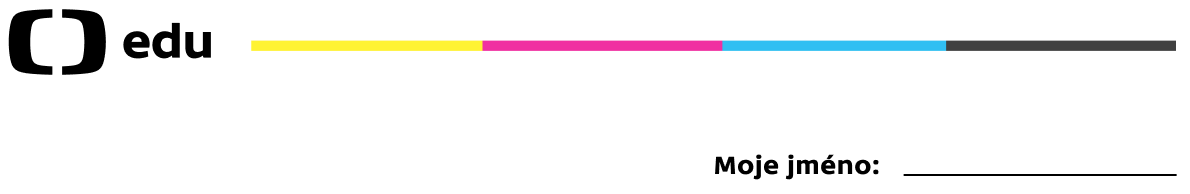 Svátek HromniceSvátek Hromnice byl spojen s mnoha pověrami a pranostikami. Nejrozšířenější byly posvěcené svíčky hromničky, které měly mít ochrannou funkci. Pracovní list je určen pro žáky II. stupně ZŠ. Pomůcky: videoukázka, pracovní list, internet, psací potřeby. Hromnice: Pověry a pranostiky____________________________________________________________Najděte v kalendáři, na jaký den svátek Hromnice připadá.……………………………………………………………………………………………………………………Pusťte si video Hromnice: Pověry a pranostiky. Pozorně poslouchejte a poté zkuste vysvětlit, co znamenají jednotlivé pranostiky: „Hromnice – půl krajíce, půl píce.“…………………………………………………………………………………………………………………… „Na Hromnice o hodinu více.“……………………………………………………………………………………………………………………„Na Hromnice musí skřivánek vrznout, i kdyby měl zmrznout.“……………………………………………………………………………………………………………………Za pomoci internetu dohledejte další pranostiky ke svátku Hromnice.…………………………………………………………………………………………………………………………………………………………………………………………………………………………………………Přečtěte si následující výroky a správně zakroužkujte PRAVDA/NEPRAVDA.  Pokud odpovědi na otázky ve videoukázce nezazní a vy je neznáte, vyhledejte je samostatně na internetu. Svátek Hromnice se slaví přesně 30 dní po narození Ježíše Krista. PRAVDA x NEPRAVDAJe obecně známý jako Uvedení Páně do chrámu.PRAVDA X NEPRAVDASvíce se spojují s tímto dnem jako symbol světla.PRAVDA x NEPRAVDANa Hromnice vždy hřmí, a proto se slaví tento svátek.PRAVDA x NEPRAVDAVysvěceným svícím se dodnes říká „hromničky“.PRAVDA x NEPRAVDAPodle pověry se v tuto dobu smělo jen šít a přišívat. PRAVDA x NEPRAVDAJen v tento den se nesmí nadávat a mluvit sprostě.PRAVDA X NEPRAVDAZjistěte nějaké zajímavosti o bouřce a zkuste odpovědět na následující otázky.Proč nejdříve vidíme blesk a poté teprve slyšíme hrom?……………………………………………………………………………………………………………………Správně přiřaďte bohy hromů a blesků v různých mytologiích.Na Hromnice se v některých domácnostech uklízí betlém a odstrojuje vánoční stromeček, a až tehdy končí vánoční období. Jak si užít tento svátek? Vyrobte si například svíčku.Co jsem se touto aktivitou naučil/a:………………………………………………………………………………………………………………………………………………………………………………………………………………………………………………………………………………………………………………………………………………………………………Řešení:1. 2. února; 3. NEPRAVDA, PRAVDA, PRAVDA, NEPRAVDA, PRAVDA, NEPRAVDA, NEPRAVDA; 4. Světlo je rychlejší než zvuk; Řecký bůh – Zeus, římský – Jupiter, slovanský – Perun.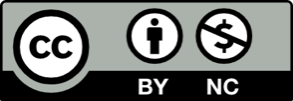 